22 октября – Международный день школьных библиотек     Международный день школьных библиотек появился в реестре праздников в 1999 году по инициативе ЮНЕСКО. С тех пор его ежегодно отмечают каждый четвертый понедельник октября. В 2005 году официальный статус праздника подтвердил президент Международной ассоциации школьных библиотек  Питер Дженко. А в 2008 году было принято решение Международный день школьных библиотек преобразовать в Международный месячник школьных библиотек. Участники данной акции теперь могут самостоятельно выбирать дату проведения мероприятий. Основная  задача месячника школьных библиотек – привлечь внимание учащихся к книге и чтению как важным факторам сохранения и развития  культуры и науки, укрепления живой связи поколений.      К данному мероприятию мы подготовили ряд книжных выставок и приглашаем студентов и преподавателей  в  библиотеку УТЖТ -филиала ПГУПС ознакомиться с ними. 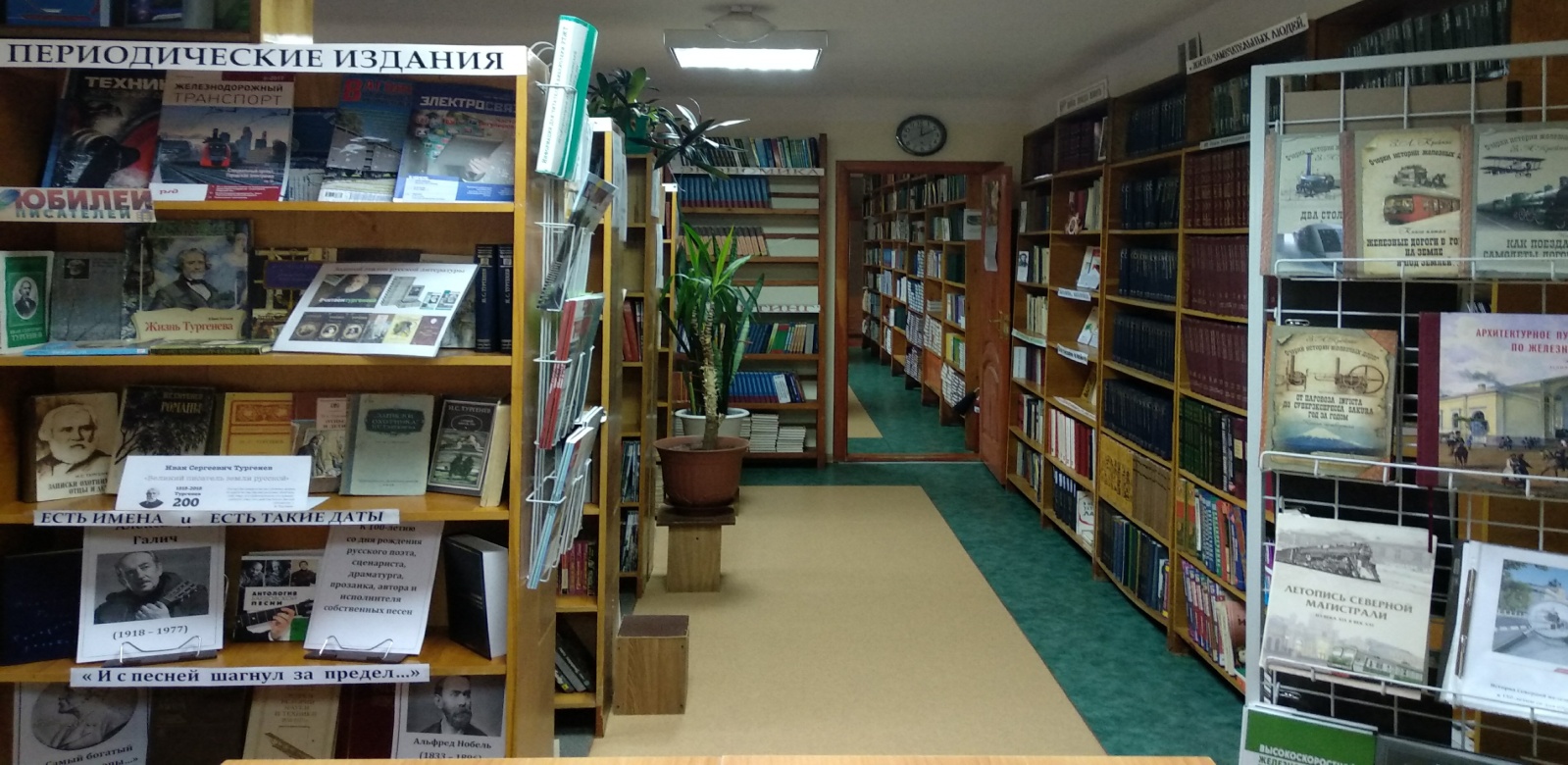 «Дорога в библиотеку - путь к сердцу, душе, добру. И этот мир открыт каждому…»                                                                                                           А.И. Герцен